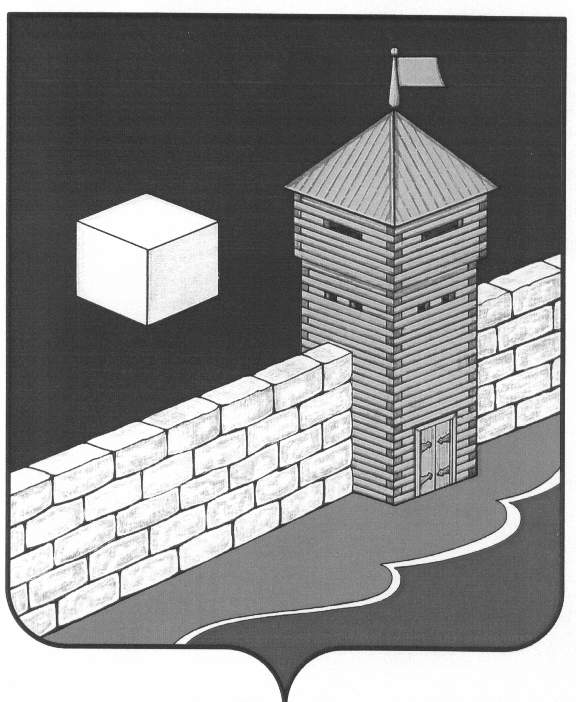 Совет   депутатов  Еманжелинского   сельского   поселенияпятого созываР Е Ш Е Н И Е456574, с. Еманжелинка, ул. Лесная  д. 2а  27  мая  2020 г.                                                                                №  435О  внесении  изменений  в решение Совета депутатов Еманжелинскогосельского  поселения № 409  от 19.12.2019 года«О бюджете Еманжелинского сельского поселения на 2020 год и на плановый период 2021 и 2022 годов»        Рассмотрев обращение администрации Еманжелинского сельского поселения от   22.05.2020 г. № 346  о внесении изменений в решение Совета депутатов Еманжелинского сельского поселения от 19.12.2019 г. № 409 «О бюджете Еманжелинского сельского поселения на 2020 год и на плановый период2021 и 2022 годов»Совет депутатов Еманжелинского сельского поселенияр е ш а е т:         внести  следующие  изменения  в решение  Совета  депутатов  Еманжелинского   сельского  поселения от 19.12.2019  года  № 409 «О бюджете Еманжелинского сельского поселения на 2020 год и на плановый период 2021 и 2022 годов»:    1. Внести изменения в приложение № 4 «Перечень главных администраторов доходов бюджета Еманжелинского сельского поселения»:Дополнить КБК 651 116 07090 10 0000 140  «Иные штрафы, неустойки, пени, уплаченные в соответствии с законом или договором в случае неисполнения или ненадлежащего исполнения обязательств перед муниципальным органом, (муниципальным казенным учреждением) сельского поселения».2. В пункте 1 слова «прогнозируемый общий объем доходов  бюджета Еманжелинского  сельского поселения  в сумме 16908,300тыс.руб., в том числе безвозмездные поступления от других бюджетов бюджетной системы Российской Федерации в сумме 12124,900тыс.руб. заменить словами «прогнозируемый общий объем доходов бюджета Еманжелинского сельского поселения в сумме 22856,479тыс.руб., в том числе безвозмездные поступления от других бюджетов бюджетной системы Российской Федерации в сумме 18064,458тыс.руб.», слова «общий объем расходов  бюджета в сумме 16908,300тыс.рублей,  заменить словами «общий объем расходов местного бюджета в сумме 23270,873тыс.руб.»;3.Установить размер дефицита местного бюджета на 2020 год в сумме 414,394 тыс. рублей. Направить на покрытие дефицита местного бюджета на 2020 год поступления из источников финансирования дефицита местного бюджета Еманжелинского сельского поселения согласно приложение 1 к настоящему решению.         4.  Внести изменения в приложение № 6 «Распределение бюджетных ассигнований  по целевым статьям (муниципальным программам Еманжелинского сельского поселения и непрограммным направлениям деятельности), группам видов расходов, разделам и подразделам классификации расходов бюджетов бюджетной системы Российской Федерации (далее - классификация расходов бюджетов) на 2020 год»согласно приложению № 2 настоящего решения.         5.   Внести изменения в приложение № 7 « Ведомственная структура расходов местного бюджета на 2020 год Еманжелинского сельского поселения» согласно приложению № 3 настоящего решения.Глава Еманжелинского сельского поселения                               О.Л.Бобырев                                                                                                        Приложение 1                                                                                                  к решению Совета депутатовЕманжелинского сельского                                                                                                 поселения от 27.05.2020 № 439Источники финансирования дефицита местного бюджета Еманжелинского сельского поселения на 2020 годтыс.руб.Расшифровка по изменению годового плана по доходам и расходам 2020 годИзменения по доходамПервоначально утвержденный бюджет по доходам                             16908,300Уточненный план по доходам                                                                 22856,479Сумма изменений от первоначального   плана                                       5948,179в том числе: дополнительные дотации из районного бюджета      5939,558- благоустройство дворовой территории ул.Октябрьская д. 9              824,207- капитальный ремонт сетей                                                                     2571,245- строительство газовых сетей                                                                  1501,5- устройство пешеходных переходов                                                       668,805- дорожный фонд                                                                                        100,0- ремонт клуба п.Березняки                                                                       200,0- отлов безнадзорных животных                                                               73,8из дополнительных доходов поселения                                               8,621- софинансирование жителей в благоустройстве дворовойтерритории дома    № 9 по ул. Октябрьская                                            8,621Изменения по поступлениям от других бюджетовПервоначальный план                                                                             12124,900Уточненный план                                                                                    18064,458Сумма изменений от первоначального плана     5939,558Изменения по расходамПервоначально утвержденный  план  по расходам                              16908,300Уточненный план  по расходам                                                              23270,873Сумма изменений от первоначального плана                                  6362,573Поступление дотаций  и МБТ из района                                            5939,558С остатка средств на 01.01.2020 г414,394районный бюджет:                                                                                  93,109- оплата за декабрь 2019г. электроэнергии и мат. запасов библиотеки                                                                                               37,282- ремонт клуба п. Депутатский 	0,490- оплата комплекса водоподготовки                                                       51,637- ремонт теплового узла учета                                                                 3,700                 местный бюджет                                                         321,285- оплата работ по косметическому ремонту  кабинета                         42,367- приобретение системного блока для администрации                        19,975- оплата уличного освещения                                                                  3,086- приобретение светодиодного занавеса                                                47,193- приобретение мебели                                                                            145,000-возобновление выплаты муниципальной пенсии Штиновой В.Н.    60,789- награждение работников ЖКХ к профессиональному празднику     2,875из дополнительных доходов поселения                                               8,621НаименованиеСуммаВсего источников финансирования дефицита местного бюджета414,394В том числе:Изменение остатков денежных средств на счете по учету средств местного бюджета414,394